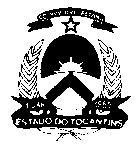 GOVERNO DO TOCANTINSSECRETARIA DA ADMINISTRAÇÃODIRETORIA DE ADMINISTRAÇÃO DE PESSOALFICHA DE REATIVAÇÃODE SERVIDORÓRGÃO:ÓRGÃO:ÓRGÃO:ÓRGÃO:ÓRGÃO:ÓRGÃO:ÓRGÃO:1 – DADOS PESSOAIS1 – DADOS PESSOAIS1 – DADOS PESSOAISNOME:NOME:NOME:NOME:NOME:NOME:NOME:MATRÍCULA:MATRÍCULA:CPF:CPF:CPF:CPF:ENDEREÇO:ENDEREÇO:ENDEREÇO:ENDEREÇO:ENDEREÇO:ENDEREÇO:ENDEREÇO:BAIRRO/SETOR:BAIRRO/SETOR:BAIRRO/SETOR:BAIRRO/SETOR:BAIRRO/SETOR:BAIRRO/SETOR:BAIRRO/SETOR:MUNICÍPIO:UF:CEP:CEP:CEP:CEP:TELEFONE:TELEFONE:TELEFONE:LOTAÇÃO:LOTAÇÃO:LOTAÇÃO:LOTAÇÃO:LOTAÇÃO:LOTAÇÃO:LOTAÇÃO:MUNICÍPIO:MUNICÍPIO:MUNICÍPIO:MUNICÍPIO:MUNICÍPIO:MUNICÍPIO:MUNICÍPIO:2 – DADOS FINANCEIROS2 – DADOS FINANCEIROSBANCO:AGÊNCIACONTA CORRENTE/POUPANÇA:CONTA CORRENTE/POUPANÇA:CIDADE:CIDADE:UF:À FOLHA DE PAGAMENTO SOLICITANDO A REATIVAÇÃO A PARTIR DE ____________________MOTIVO: ____________________________________________________________________________________________________________________________________________________________OBSERVAÇÃO: Este formulário deverá ser preenchido a máquina ou letra de forma legível, caneta tinta azul e sem rasuras ou emendas.